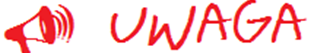 Koło ekologiczne ogłasza rozpoczęcie konkursu plastyczno-konstrukcyjnego „Coś z niczego”Regulamin konkursu
Do udziału w konkursie zapraszamy wszystkie dzieci wraz z rodzicami oraz nauczycieli grup z Miejskiego Integracyjnego Przedszkola nr 10 w ŻyrardowieI . Założenia ogólne  Celem konkursu jest:podniesienie świadomości ekologicznej najmłodszego pokolenia;propagowanie właściwych postaw ekologicznych oraz ekologicznego stylu życia;umiejętność przetwarzania surowców wtórnych;rozwijanie umiejętności plastycznych, technicznych oraz kreatywności dzieci;integrowanie środowiska rodzinnego dziecka ze środowiskiem przedszkolnymII. Tematyka, format pracZadaniem konkursowym jest przygotowanie (dowolną techniką) pracy plastyczno – technicznej z materiałów ekologicznych (drewno, sznurek, słoma itp.) 
i surowców wtórnych (np. butelki plastikowe, papier, kartony, nakrętki, butelki szklane, ścinki materiałów itp.)Format pracy dowolny, przestrzenny lub płaski.III. Przebieg konkursu i terminyDzieci mogą wykonać pracę konkursową z pomocą rodziców.Prace konkursowe należy składać w terminie do 28.01.2022 r. Należy je dostarczyć do nauczycielki  odpowiedzialnej za konkurs – Teresy SobolewskiejDo każdej z prac należy dołączyć metryczkę (imię i nazwisko dziecka, wiek, tytuł pracy).Jury dokona oceny prac uwzględniając oryginalność, walory plastyczne, kreatywność i sposób przedstawienia tematu.Prace będą oceniane w dwóch kategoriach wiekowych: 3-4 latki oraz 5-6 latki przez Komisję Konkursową, w skład której wejdzie dyrektor przedszkola,  2 nauczycieli przedszkola, chętny rodzic.Rozstrzygnięcie konkursu i wręczenie nagród odbędzie się 3.02.2022r.ZAPRASZAMY DO UDZIAŁU! 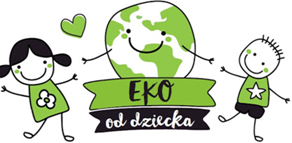 